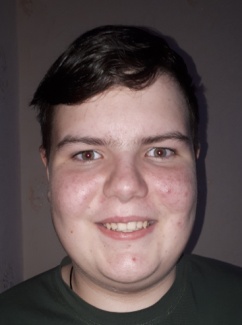                                                     Родной язык.                                           Патриотический, красивый.                                        Показывает, обучает, помогает.                                 Учит людей как правильно общаться.                                                 Тепло души                                                                                      Муравьев Саша, 8 Б